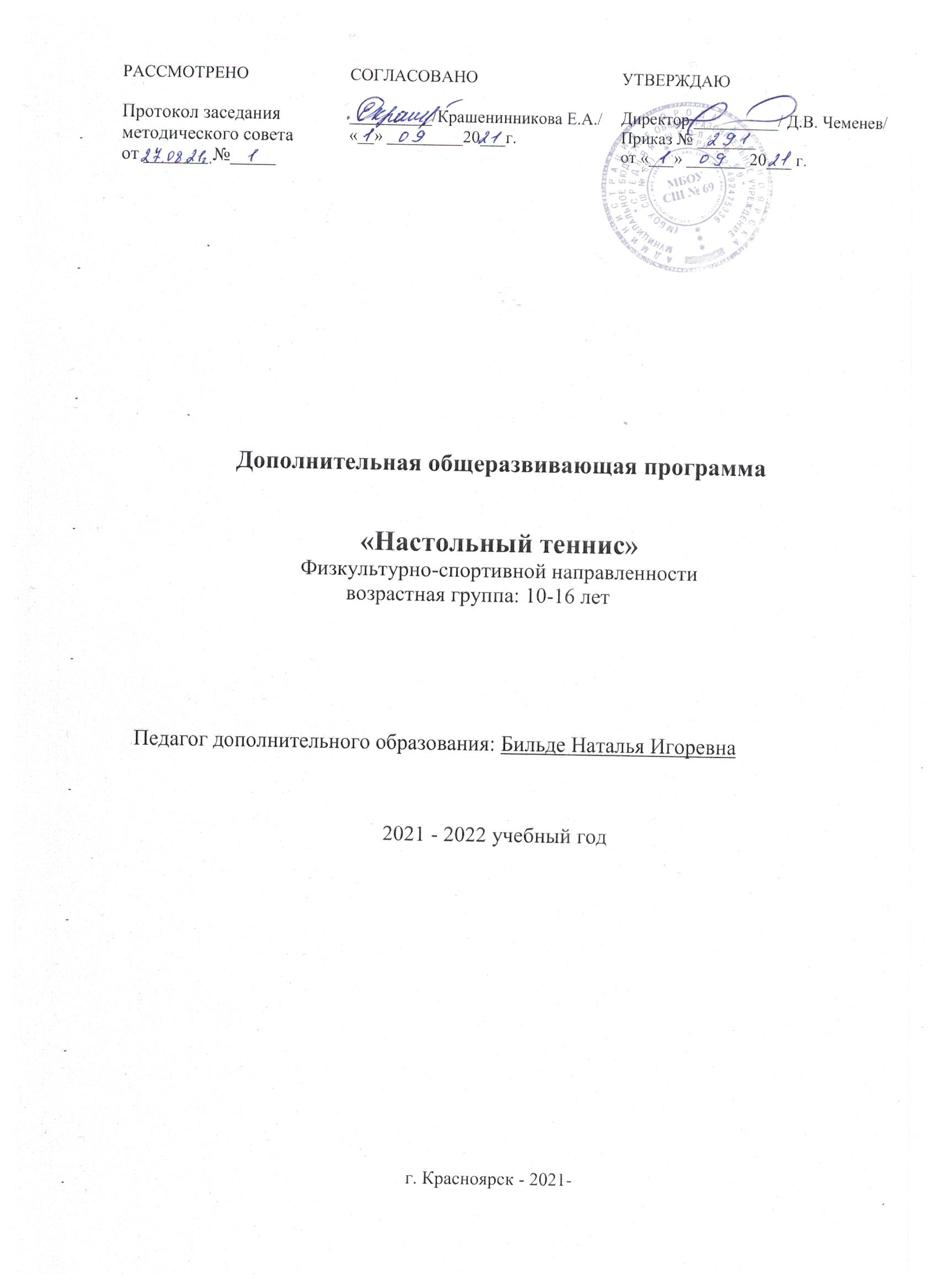 Пояснительная запискак общеразвивающей программе дополнительного образования детей«Настольный теннис» (далее программа).Данная программа направлена на выявление и развитие способностей детей, приобретение ими определенных знаний и умений. Она ориентирована на развитие компетентности в данной области, формирование навыков на уровне практического применения.Направленность программы – физкультурно-спортивная.Педагогическая целесообразность - позволяет решить проблему занятости свободного времени детей, формированию физических качеств, пробуждение интереса детей к новой деятельности в области физической культуры и спорта.Новизна программы в том, что она учитывает специфику дополнительного образования и охватывает значительно больше желающих заниматься этим видом спорта, предъявляя посильные требования в процессе обучения. Простота в обучении, простой инвентарь, делает этот вид спорта очень популярным среди школьников и молодёжи, являясь увлекательной спортивной игрой, представляющей собой эффективное средство физического воспитания и всестороннего физического развития.Актуальность программыНастольный теннис доступен всем, играют в него как в закрытых помещениях, так и на открытых площадках. Несложный инвентарь и простые правила этой увлекательной игры покоряют многих любителей.Выбор спортивной игры – настольный теннис - определился популярностью ее в детской среде, доступностью, широкой распространенностью, учебно-материальной базой школы и, естественно, подготовленностью самого учителя.Очень важно, чтобы ребенок мог после уроков снять физическое и эмоциональное напряжение. Это легко можно достичь в спортивном зале, посредством занятий настольным теннисом. Программа направлена на создание условий для развития личности ребенка, развитие мотивации к познанию и творчеству, обеспечение эмоционального благополучия ребенка, профилактику асоциального поведения, целостность процесса психического и физического здоровья детей.Занятия настольным теннисом способствуют развитию и совершенствованию у занимающихся основных физических качеств – выносливости, координации движений, скоростно-силовых качеств, формированию различных двигательных навыков, укреплению здоровья а также формируют личностные качества ребенка: коммуникабельность, волю, чувство товарищества, чувство ответственности за свои действия перед собой и товарищами. Стремление превзойти соперника в быстроте действий, изобретательности, меткости подач, чёткости удара и других действий, направленных на достижение победы, приучает занимающихся мобилизовывать свои возможности, действовать с максимальным напряжением сил, преодолевать трудности, возникающие в ходе спортивной борьбы.Соревновательный характер игры, самостоятельность тактических индивидуальных и групповых действий, непрерывное изменение обстановки, удача или неуспех вызывают у играющих проявление разнообразных чувств и переживаний. Высокий эмоциональный подъем поддерживает постоянную активность и интерес к игре.Эти особенности настольного тенниса создают благоприятные условия для воспитания у обучающихся умения управлять эмоциями, не терять контроля за своими действиями, в случае успеха не ослаблять борьбы, а при неудаче не падать духом.Формируя на основе вышеперечисленного у обучающихся поведенческих установок, настольный теннис, как спортивная игра, своими техническими и методическими средствами эффективно позволяет обогатить внутренний мир ребенка, расширить его информированность в области оздоровления и развития организма.В условиях современной общеобразовательной школы у учащихся в связи с большими учебными нагрузками и объемами домашнего задания развивается гиподинамия. Решить отчасти, проблему призвана программа дополнительного образования «Настольный теннис», направленная на удовлетворение потребностей в движении, оздоровлении и поддержании функциональности организма.Цель программы: Создание условий для развития физических качеств, личностных качеств, овладения способами оздоровления и укрепления организма обучающихся посредством занятий настольным теннисом.Задачи:Обучающие:дать необходимые дополнительные знания в области раздела физической культуры и спорта – спортивные игры (настольный теннис);научить правильно регулировать свою физическую нагрузку;обучить учащихся технике и тактике настольного тенниса.Развивающие:развить координацию движений и основные физические качества: силу, ловкость, быстроту реакции;развивать двигательные способности посредством игры в теннис;формировать навыки самостоятельных занятий физическими упражнениями во время игрового досуга;Воспитательные:способствовать развитию социальной активности обучающихся: воспитывать чувство самостоятельности, ответственности;воспитывать коммуникабельность, коллективизм, взаимопомощь и взаимовыручку, сохраняя свою индивидуальность;пропаганда здорового образа жизни, которая ведет к снижению  преступности среди подростков, а также профилактика  наркозависимости, табакокурения и алкоголизма;По уровню освоения программа углублённая, т.е. предполагает развитие и совершенствование у занимающихся основных физических качеств, формирование различных двигательных навыков, укрепление здоровья, расширение кругозора, формирование межличностных отношений в процессе освоения этой программы.Отличительные особенности программыДанная программа является модифицированной, так как она разработана на основе типовых программ декоративно-прикладной направленности, с учетом использования различных материалов и технологий, а также способствует расширению и повышению физкультурно-спортивной культуры детей.Программа предусматривает применение в образовательном процессе современных педагогических технологий, способствующих сохранению здоровья учащихся, активизации познавательной деятельности, креативности мышления, формирования личностных качеств.Возраст детей:  10-16 лет.Уровень освоения программы: базовыйНаправленность программы: физкультурно-спортивнаяСроки реализации: программа рассчитана на 2 года обучения.Режим занятий: 2 раза в неделю по 2 занятия продолжительностью 45 минут.Программой предусматриваются индивидуальные занятия, как с одарёнными детьми, так и с отстающими детьми.Формы занятий:групповая;игровая;индивидуально-игровая;в парах;индивидуальная;практическая;комбинированная;соревновательная.Ожидаемые результаты освоения программыК концу обучения по данной программе учащиеся должнызнать:что систематические занятия физическими упражнениями укрепляют здоровье;как правильно распределять свою физическую нагрузку;правила игры в настольный теннис;правила охраны труда и поведения на занятиях и в повседневной жизни;правила проведения соревнований;уметь:проводить специальную разминку для теннисистаовладеют основами техники настольного тенниса;овладеют основами судейства в теннисе;составлять график соревнований в личном зачете и определять победителя;Разовьют следующие качества:улучшат координацию движений, быстроту реакции и ловкость;улучшат общую выносливость организма к продолжительным физическим нагрузкам;повысятся адаптивные возможности организма - противостояние условиям внешней среды стрессового характера;коммуникабельность обучающихся в результате коллективных действий.Личностные результаты – развитие положительных личностных качеств учащихся (трудолюбия, упорства, настойчивости, умения работать в коллективе, уважение к людям).Метапредметные результаты – формирование универсальных учебных действий (УУД).Регулятивные УУД:понимать задачи, поставленные педагогом;знать технологическую последовательность выполнения работы;правильно оценивать результаты своей деятельности.Познавательные УУД:научиться проявлять творческие способности;развивать сенсорные и моторные навыки.Коммуникативные УУД:учиться работать в коллективе;проявлять индивидуальность и самостоятельность.Предметные результаты – формирование навыков игры в настольный теннис, применения технологий, приемов и методов работы по программе, приобретение опыта физкультурно-спортивной деятельности.Виды и формы контроля ЗУН учащихся:Программа предусматривает промежуточную и итоговую аттестацию результатов обучения детей.В начале года проводится входное тестирование.  Промежуточная аттестация проводится в виде текущего контроля в течение всего учебного года. Она предусматривает 1 раз в полгода  зачетное занятие - по общей и специальной физической подготовке при выполнении контрольных упражнений, зачетные игры внутри группы, а также участие в районном турнире по настольному теннису.Итоговая аттестация проводится в конце года обучения и предполагает зачет в форме учебного тестирования по общей и специальной физической подготовке, участия в соревнованиях разных уровней: школьного, муниципального, районного и прочих, а также открытого мероприятия для родителей, с последующим совместным анализом проведенного мероприятия.Итоговый контроль проводится с целью определения степени достижения результатов обучения и получения сведений для совершенствования программы и методов обучения.Способы проверки ЗУН учащихся:начальная диагностика;промежуточная диагностика;итоговая аттестация.Формы подведения итогов программы:участие в соревнованиях;участие в олимпиадах;защита творческих работ и проектов.Материально – техническое обеспечение программыДля занятий по программе требуется:спортивный школьный зал 9x18спортивный инвентарь и оборудование:теннисные ракетки и мячи на каждого обучающегосянабивные мячиперекладины для подтягивания в висе – 2 штукскакалки для прыжков на каждого обучающегосясекундомергимнастические скамейки – 3 штуктеннисные столы - 3 штукисетки для настольного тенниса – 2 штукигимнастические маты – 4 штукгимнастическая стенкаволейбольный, футбольный, баскетбольный мячТехническое оснащениепроектор;экран;видео – диски;магнитофон;компьютер.Дидактическое обеспечение программыКартотека упражнений по настольному теннису (карточки).Картотека общеразвивающих упражнений для разминкиСхемы и плакаты освоения технических приемов в настольном теннисе.Электронное приложение к «Энциклопедии спорта»«Правила игры в настольный теннис».Видеозаписи выступлений учащихся.«Правила судейства в настольном теннисе».Регламент проведения турниров по настольному теннису различных уровней.Санитарно – гигиенические требованияДля реализации программы необходимо иметь:светлое просторное помещение;в кабинете осуществляется влажная уборка и проветривание;в наличии имеется аптечка с медикаментами для оказания первой медицинской помощи.Кадровое обеспечение программыРеализация программы и подготовка занятий осуществляется педагогом дополнительного образования в рамках его должностных обязанностей.Педагог осуществляет дополнительное образование учащихся в соответствии со своей образовательной программой. В ходе реализации программы возможна консультативная помощь психолога для выявления скрытых способностей детей.Первый год обученияЦель – овладеть приёмами игры в настольный теннис и приобрести хорошие технические навыки.1. Обучающие:дать необходимые дополнительные знания в области раздела физической культуры и спорта – спортивные игры (настольный теннис);научить правильно регулировать свою физическую нагрузку;обучить учащихся технике и тактике настольного тенниса.2. Развивающие:развить координацию движений и основные физические качества: силу, ловкость, быстроту реакции;развивать двигательные способности посредством игры в теннис;формировать навыки самостоятельных занятий физическими упражнениями во время игрового досуга;3. Воспитательные:способствовать развитию социальной активности обучающихся: воспитывать чувство самостоятельности, ответственности;воспитывать коммуникабельность, коллективизм, взаимопомощь и взаимовыручку, сохраняя свою индивидуальность;пропаганда здорового образа жизни, которая ведет к снижению  преступности среди подростков, а также профилактика  наркозависимости, табакокурения и алкоголизма;Предполагаемые результатыК концу первого года обучения учащиеся должны:знать:правила одиночных игр;иметь представление об олимпийской системе соревнований;технику выполнения основных ударов (плоский удар, кач, накат);историю развития игры в России.уметь:выполнять основные технические приемы игры;судить одиночные и парные игры;выполнять сложные движения (перемещения у стола, удары) с определенной силой и скоростью.Приобрести навыки:основ техники некоторых упражнений;выполнения возрастных нормативов;приема водных процедур, воздушных, солнечных ванн.Второй год обученияЦель – овладеть приёмами игры в настольный теннис и приобрести хорошие технические навыки.1. Обучающие:дать необходимые дополнительные знания в области раздела физической культуры и спорта – спортивные игры (настольный теннис);научить правильно регулировать свою физическую нагрузку;обучить учащихся технике и тактике настольного тенниса.2. Развивающие:развить координацию движений и основные физические качества: силу, ловкость, быстроту реакции;развивать двигательные способности посредством игры в теннис;формировать навыки самостоятельных занятий физическими упражнениями во время игрового досуга;3. Воспитательные:способствовать развитию социальной активности обучающихся: воспитывать чувство самостоятельности, ответственности;воспитывать коммуникабельность, коллективизм, взаимопомощь и взаимовыручку, сохраняя свою индивидуальность;пропаганда здорового образа жизни, которая ведет к снижению  преступности среди подростков, а также профилактика  наркозависимости, табакокурения и алкоголизма;Предполагаемые результатыК концу второго года обучения учащиеся должны:знать:тенденции развития настольного тенниса в наши дни;технику выполнения основных нападающих и оборонительных технических приѐмов;круговую и олимпийскую системы соревнований;технику выполнения несложных комбинаций ударов;историю развития игры за рубежом.уметь:выполнять без ошибок основные технические приемы;выполнять технические приемы и их сочетания;судить одиночные и парные игры на уровне судьи 2-й категории.Приобрести навыки:владения двигательными умениями и навыками в пределах возрастных нормативов;достижения уровня физической подготовленности соответственно возрастным нормативам;самостоятельно тренироваться на тренажерах и снарядах;контроля тренировочной нагрузки.Учебно- тематический планПервый год обучения:№п/пРазделТемаКол-во часовтеор. практ. всегоВведение в курс программы1Введение, техника безопасности, правила дорожного движения1-12Физическая культура и спорт в России, области, городе1-1- история развития настольного тенниса1-13Валеология2-2Лекции о вреде наркомании, токсикомании, алкоголизма и курения1-1Безопасность поведения - залог сохранения здоровья1-14Основы техники и тактики игры10,536,547Хватка ракетки0,51,52Игровая стойка у стола0,51,52Перемещение у стола0,51,52Набивание мяча на ракетке123- одной стороной ракетки0,50,51- 2-мя сторонами ракетки поочередно0,50,51- набивание мяча на постоянную и на разную контрастную высоту-11Плоский удар (откидка)268- слева0,51,52- справа0,51,52- перемещение влево-вправо при выполнении плоского удара0,51,52- “Треугольник” плоским ударом0,51,52Подача268- плоским ударом без вращения0,51, 52- с верхним вращением0,51,52- с нижним вращением0,51,52- прием подач плоским ударом, накатом, качем0,51,52Накат1,57,59- справа и слева по диагонали0,52,53- справа и слева по прямой0,52,53- “Треугольник” накатом0,52,53Кач (срезка)156- справа и слева по диагонали0,52,53- справа и слева по прямой0,52,53Атака с кача (срезки)156-справа и слева по диагонали0,52,53- справа и слева по прямой0,52,53Игры0,51,52- один против всех0,51,525Методика обучения1-16Правила игры224- правила одиночных игр123- олимпийская система соревнований1-17Участие в соревнованиях1568Индивидуальная работа0,53,549Разминка перед занятием-3310Контроль нормативов физического развития-33Итого:195372Краткое содержание изучаемого материала.1-й год обучения.Введение, техника безопасности. Правила внутреннего распорядка, знакомство с программой работы объединения, техника безопасности на занятиях.Физическая культура и спорт в России. Развитие настольного тенниса в нашем городе, области. Значение занятий физической культурой и спортом для трудовой деятельности и подготовки к защите Родины. История развития настольного тенниса.Валеология. Пагубное влияние алкоголя, табакокурения и наркотиков на организм человека, безопасное поведение дома, в школе, на улице.Основы техники и тактики игры. Изучение базовых приемов игры настольного тенниса. Изучение технических приемов. Контроль нормативов по технико-тактической подготовке воспитанников.Краткое описание содержания практических занятий по разделу. Изучение хватки ракетки; стойки у стола; перемещения у стола. Набивание мяча на ракетке. Плоский удар, накат, кач (срезка) в простых комбинациях («треугольник», «восьмерка»), атака с кача (срезки), подача без вращения, с верхним и нижним вращением, игра «один – против всех». Основная задача практических занятий – освоение основных элементов игры.Методика обучения. Соблюдение принципа последовательности в обучении - от простого к сложному. Всесторонность физической, морально- волевой, технико-тактической подготовки. Определение ошибок в технике занимающихся, проведение работы над исправлением ошибок.Правила игры. Ознакомление с правилами одиночных игр.Участие в соревнованиях. Выступление на соревнованиях районного и областного уровня.Индивидуальная работа. Отработка технических приемов настольного тенниса.Разминка перед занятием. Занятия с универсальным силовым тренажером, свободная игра у стола, комплекс специальных физических упражнений.Контроль нормативов физического развития. Проверка физического развития и потенциала воспитанников. Сдача нормативов по отжиманию, бегу на короткие дистанции, прыжкам с места в длину и высоту, прыжкам через скакалку, подтягиванию. Проводится 2 раза: вначале и в конце учебного года.Учебно- тематический планВторой год обучения:№п/пРазделТемаКол-во часовтеор. практ. всегоВведение в курс программы1Введение, техника безопасности1-12Физическая культура и спорт в России, области, городе2-2- тенденции развития тенниса в мире1-1- развитие настольного тенниса в России1-13Валеология4-4Опасность вредных привычек2-2- наркомания, токсикомания и курение1-1- алкоголизм1-1Безопасность поведения - залог сохранения здоровья2-2- поведение дома и в школе1-1- безопасное поведение на улице и в общественных местах1-14Основы техники и тактики игры162642Подача224- с верхним вращением0,50,51- с нижним вращением0,50,51- с боковым вращением0,50,51- индивидуальная0,50,51Прием подачи1,51,53- накатом0,50,51- подрезкой0,50,51- подставкой0,50,51Накат1,56,58- справа по диагонали0,50,51- слева по диагонали0,50,51- справа и слева по прямой0,50,51- “Треугольник” в правый угол-11- «Треугольник» в левый гол-11- «Восьмѐрка» с углов-11- «Восьмѐрка» по прямой-11- совершенствование техники и тактики игры накатом-11Контрудар112- справа0,50,51- слева0,50,51Кач (срезка)1,56,58- справа по диагонали0,50,51- слева по диагонали0,50,51- справа и слева по прямой-11- «Треугольник» в правый угол-11- «Треугольник» в левый угол-11- «Восьмерка» по диагонали-11- «Восьмерка» по прямой-11- совершенствование техники и тактики игры качем0,50,51Атакующий удар с кача (срезки)224-справа по диагонали0,50,51- слева по диагонали0,50,51- справа по прямой0,50,51- слева по прямой0,50,51Подрезка112- справа0,50,51- слева0,50,51Удар по «свече»0,50,51- накатом0,50,51Игры1,51,53- «крутиловка»0,50,51- «один против всех»0,50,51- «попади в цель»0,50,51Топ-спин справа112- по диагонали0,50,51- по прямой0,50,51Прием топ-спина112- подставкой0,50,51- накатом0,50,51Комбинированные серии ударов0,51,525Психологическая подготовка2-2- настрой на подачу1-1- настрой на розыгрыш очка1-16Методика обучения1-17Правила игры2,51,54- парные игры, правила игры0,50,51- расписание игр0,50,51- круговая система соревнований0,50,51- судейская практика1-18Участие в соревнованиях-44- товарищеские встречи-449Индивидуальная работа0,52,5310Разминка перед занятием-3311Контроль нормативов физического развития-33Итого:333972Краткое содержание изучаемого материала.2-й год обучения.Введение, техника безопасности. Правила внутреннего распорядка, знакомство с программой работы объединения, техника безопасности на занятиях, правила дорожного движения.Физическая культура и спорт в России. Развитие настольного тенниса в нашем городе, области. Значение занятий физической культурой и спортом для трудовой деятельности и подготовки к защите Родины. Выступление российских спортсменов на мировой арене. Участие спортсменов города и области в региональных, областных, городских соревнованиях.Валеология. Пагубное влияние алкоголя, табакокурения и наркотиков на организм человека, безопасное поведение дома, в школе, на улице.Основы техники и тактики игры. Совершенствование приемов игры, освоенных ранее. Изучение технических приемов согласно приложению 4. Контроль нормативов по технико-тактической подготовке воспитанников проводится согласно приложению 3.Краткое описание содержания практических занятий по разделу.Стабильная подача с различным вращением мяча, укороченная и длинная в различные точки стола. Техника игры накатом по диагонали и по прямой сериями (до 40 ударов). Техника игры качем (срезкой) по диагонали и по прямой сериями (до 40 ударов). Атакующий удар с кача (срезки) как средство завершения атакующих действий. Изучение технического приѐма «топ-спин» справа и его отражения, подрезки справа и слева, удара по свече накатом, контрудара, как средство перехвата инициативы в игре. Подраздел игры используется не только как способ обучения и усовершенствования техники, тактики, координации движения, «чувства мяча» физической подготовки, но и как интересный и полезный отдых для большой компании. Подраздел комбинированные серии ударов моделирует игровые ситуации, наиболее часто встречаемые в игре на счѐт. Необходим для выстраивания индивидуального стиля игры спортсмена, его умения создавать выигрышные ситуации в игре и выходить из них победителем. Подраздел способствует развитию скорости и вариативности мышления, а также творческих способностей воспитанников.Методика обучения. Соблюдение принципа последовательности в обучении - от простого к сложному. Всесторонность физической, морально- волевой, технико-тактической подготовки. Определение ошибок в технике и тактике игры занимающихся, проведение работы над исправлением ошибок.Правила игры. Закрепление правил соревнований в одиночных играх по круговой системе соревнований. Знакомство с олимпийской системой соревнований. Составление графиков соревнований, Судейская практика. Правила парных игр. Парные игры.Участие в соревнованиях. Выступление на соревнованиях внутриклубного, межклубного и городского уровня.Индивидуальная работа. Отработка технических приемов настольного тенниса, анализ игровой ситуации.Разминка перед занятием. Занятия с универсальным силовым тренажером, свободная игра у стола, комплекс специальных физических упражнений.Контроль нормативов физического развития. Проверка физического развития и потенциала воспитанников. Сдача нормативов по отжиманию, бегу на короткие дистанции, прыжкам с места в длину и высоту, прыжкам через скакалку, подтягиванию. Проводится 2 раза: вначале и в конце учебного года согласно.Литература для педагога:Амелин А.Н.,  Пашинин В.А. Настольный теннис (Азбука спорта). М. ФиС. 1979.Байгулов П.Ю., Романин Н.Н. Основы настольного тенниса. М. ФиС. 1979. 160 с.Гринберг Г.Л. Настольный теннис. Техника, тактика, методика обучения. Кишинев. Картя Молдановескэ. 1973.Кондратьева Г., Шокин А. Теннис в спортивных школах. ФиС. 1979.Настольны теннис. Правила соревнований. М. ФиС. 1984.Орман Л. Современный настольный теннис. М. ФиС.1985.Розин Б.М. Чудеса малой ракетки. Душанбе:Ирфон. 1986.Синегубов П.М. настольный теннис. Программа для спортивных секций коллективных секций коллективов физической культуры и спортивных клубов. М. ФиС. 1978. Литература для обучающихся: Амелин А.Н.,  Пашинин В.А. Настольный теннис (Азбука спорта). М. ФиС. 1979. Байгулов П.Ю., Романин Н.Н. Основы настольного тенниса. М. ФиС. 1979. Кун А. Всеобщая история физической культуры и спорта. Под редакцией Столбова В.В.. М. Радуга. 1982. Настольны теннис. Правила соревнований. М. ФиС. 1984. Орман Л. Современный настольный теннис. М. ФиС.1985. Розин Б.М. Чудеса малой ракетки. Душанбе:Ирфон. 1986.